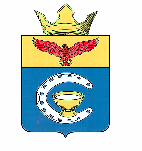 ВОЛГОГРАДСКАЯ ОБЛАСТЬПАЛЛАСОВКИЙ МУНИЦИПАЛЬНЫЙ РАЙОНАДМИНИСТРАЦИЯ САВИНСКОГО СЕЛЬСКОГО ПОСЕЛЕНИЯП О С Т А Н О В Л Е Н И Е« 03 » июня 2019 года                       с. Савинка                                            № 51  С целью приведения законодательства Савинского сельского поселения в соответствии с действующим законодательством Российской Федерации, руководствуясь статьей 7 Федерального закона от 06 октября 2003 года № 131-ФЗ «Об общих принципах организации местного самоуправления в Российской Федерации», Администрация Савинского  сельского поселенияПОСТАНОВЛЯЕТ:          1.Внести изменения и дополнения в Постановление администрации Савинского сельского поселения №40 от 01 апреля 2019г. «Об утверждении Административного регламента предоставления муниципальной услуги «Утверждение схемы расположения земельного участка на кадастровом плане территории в целях раздела земельного участка, находящегося в муниципальной собственности Савинского сельского поселения» (далее- Постановление)  1.1 Преамбулу постановления изложить в следующей редакции:«В соответствии с  Федеральным  законом от 27.07.2010 № 210-ФЗ «Об организации предоставления государственных и муниципальных услуг», Федеральным законом от 06.10.2003 №131-ФЗ «Об общих принципах организации местного самоуправления в Российской Федерации», Постановлением администрации Савинского сельского поселения от 20 сентября 2018г. №76 «Об утверждении Порядка разработки и утверждения административных регламентов предоставления муниципальных услуг», руководствуясь Уставом Савинского сельского поселения, администрация Савинского сельского поселения».           2. Контроль за исполнением настоящего Постановления оставляю за собой.           3. Настоящее Постановление вступает в силу с момента официального опубликования (обнародования). Глава Савинского                                                                                А.И. Коневсельского поселения:    Рег. № 51/2019г.О внесении изменений и дополнений в Постановление №40 от 01 апреля 2019г. «Об утверждении Административного регламентапредоставления муниципальной услуги «Утверждение схемы расположения земельного участка на кадастровом плане территории в целях раздела земельного участка, находящегося в муниципальной собственности Савинского сельского поселения» 